Répertoire des ressources Déficiences sensorielles Mayenne Edition 2023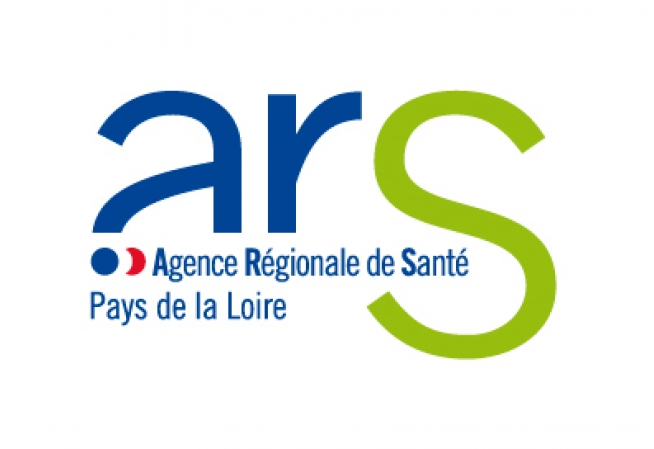 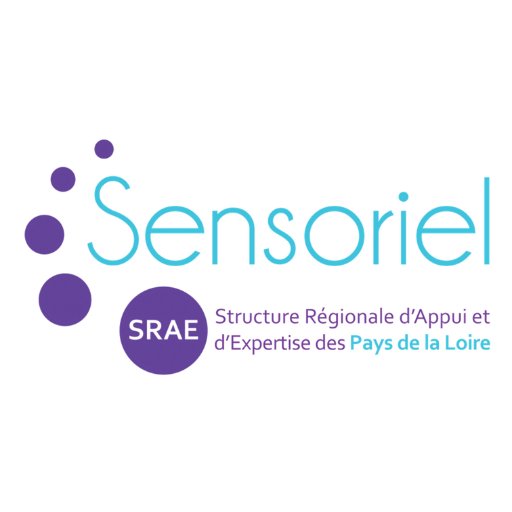 Avant-proposLa SRAE Sensoriel (Structure Régionale d’Appui et d’Expertise Déficiences Sensorielles) est un lieu ressource, d’information et d’échanges, de mise en lien des acteurs. La SRAE Sensoriel a pour objectif l’amélioration des parcours et de la qualité de vie des personnes en situation de handicap sensoriel. Elle a été mandatée et financée, par l’ARS Pays de la Loire. Ce Répertoire est une réponse au besoin d’orientation des personnes vers les ressources spécialisées de leur territoire. Il permet un référencement le plus exhaustif possible et actualisé des différents professionnels, services de soutien et d’accompagnement, des services communautaires mobilisables par les personnes déficientes visuelles ou auditives dans la région des Pays de la Loire. Les ressources couvrent différents domaines de besoins et d’activités qui jalonnent le parcours des personnes, des premiers âges de la vie, jusqu’au grand âge. Elles sont organisées autour de 7 entrées thématiques : L’accès aux droitsL’accès aux soinsLa vie scolaire et socialeLa vie professionnelleL’accessibilitéLes associationsLes centres de formation agréés concernant la déficience sensorielleUne version est déployée pour chacun des cinq départements de la région Pays de la Loire. Ce Répertoire est également accessible en version interactive, sur le site de la SRAE Sensoriel : https://www.sraesensoriel.fr/ressource. Malgré tout le soin apporté à la réalisation de ce répertoire, des inexactitudes, des erreurs et des oublis peuvent encore être constatés, aussi nous vous remercions de nous les signaler par e-mail à contact@sraesensoriel.fr. Enfin, nous remercions sincèrement les professionnels des services et les représentants des associations de personnes en situation de handicap sensoriel qui ont contribué à la réflexion et à l’élaboration de ce document.Corinne PICHELIN Coordinatrice de la SRAE SensorielSommaireDéficiences auditives	51 - L’accès aux droits	52 – Les soins	93 – La vie scolaire et sociale	184 – La vie professionnelle	245 – L’accessibilité	306 – Les associations	367 – Les centres de formations agréés concernant la déficience sensorielle	39Déficiences visuelles	431 - L’accès aux droits	432 – Les soins	483 – La vie scolaire et sociale	544 – La vie professionnelle	615 – L’accessibilité	676 – Les associations	75Déficiences auditives1 - L’accès aux droitsMaison Départementale de l’Autonomie de Mayenne (MDA 53)Centre Jean Monnet12 quai de BootzCS 2142953014 LAVAL Cedex02 43 67 75 77mda@lamayenne.frhttps://lamayenne.fr/service/la-maison-departementale-de-lautonomie-mdaLa Maison Départementale de l’Autonomie, est une organisation réunissant les moyens de la MDPH et du département en matière d’accueil, d’information, de conseil, d’orientation et le cas échéant d’instruction des demandes, d’évaluation des besoins et d’élaboration des plans d’aide au profit des personnes âgées et des personnes handicapées. La MDA propose un accompagnement personnalisé dans l'une des 12 antennes territoriales ou à domicile :- évaluation des besoins- soutien dans les démarches de la vie quotidienne : aide à domicile, scolarisation, insertion professionnelle, aménagement du logement- aide à la réalisation des demandes de prestations- accompagnement pour l'inscription en établissement personnes âgées. Plus d’informations sur : : https://lamayenne.fr/service/la-maison-departementale-de-lautonomie-mdaSur le territoire 12 antennes territoriales de l’autonomie existent également. Plus d’informations sur : : https://lamayenne.fr/service/la-maison-departementale-de-lautonomie-mdaQuelques allocations et prestations financièresPrestation de Compensation du HandicapLa Prestation de Compensation du Handicap (PCH) est destinée à couvrir les surcoûts de toute natures liés au handicap dans la vie quotidienne, qu’il s’agisse d’aides humaines, d’aides techniques ou encore d’aménagement du logement, du véhicule, d’éventuels surcoûts résultant du transport, de charges spécifiques et exceptionnelles, ainsi que d’aides animalières. En prenant en compte les besoins et aspiration de la personne handicapée, elle offre une prise en charge individualisée. L'évaluation et la décision d'attribution de la prestation sont effectuées par la MDPH. Cette prestation est soumise à la présentation de justificatifs. Il faut remplir les conditions d’attribution avant l’âge de 60 ans. Il existe un forfait surdité s'adressant aux personnes atteintes d'une surdité sévère, profonde ou totale (perte auditive moyenne supérieure à 70 dB) et qui ont recours à un dispositif de communication adapté nécessitant une aide humaine (interprètes en LSF, codeurs LPC, transcripteurs) : 30 heures par mois : 455,91 € (au 1er/01/2023). Au 1er janvier 2023, si vous êtes atteint des 2 déficiences (surdité et cécité) vous pouvez bénéficier d'un forfait d’aide humaine correspondant à un temps d’aide de 30, 50 ou 80 heures par mois. Plus d’informations sur : www.service-public.fr/particuliers/vosdroitsAllocation d’Education de l’Enfant Handicapé (AEEH)L’Allocation d’Education de l’Enfant Handicapé (AEEH) est une prestation familiale versée par les caisses d’allocations familiales (CAF) ou les caisses de MSA pour les personnes qui relèvent du régime agricole. Cette allocation a pour but d’aider les familles à faire face aux frais supplémentaires qu’entraîne le handicap d’un enfant à charge de moins de 20 ans. Elle est composée d’un montant de base auquel s’ajoutent éventuellement un complément qui varie en fonction de la nature et de la gravité du handicap et une majoration pour parent isolé. Plus d’informations sur : www.service-public.fr/particuliers/vosdroitsAllocation Adultes Handicapés (AAH)L’Allocation Adultes Handicapés (AAH) permet de garantir un revenu minimum aux personnes en situation de handicap de plus de 20 ans, pour faire face aux dépenses de la vie courante. Cette aide financière est versée par la CAF ou la MSA. Pour l’obtenir la demande est à déposer auprès de la MDPH. Plus d’informations sur : www.service-public.fr/particuliers/vosdroitsAllocation Personnalisée d'Autonomie (APA)L'Allocation Personnalisée d'Autonomie (APA) est une aide financière attribuée aux personnes de plus de 60 ans en fonction de leur degré d'autonomie, sans condition de ressource et versée par le Conseil Départemental. Elle permet de financer des prestations permettant de rester à domicile. Plus d’informations sur : www.service-public.fr/particuliers/vosdroits2 – Les soinsMédecins Oto-Rhino-Laryngologistes (ORL)L’Oto-Rhino-Laryngologiste, plus connu sous le nom d’ORL, est un médecin spécialisé dans le soin des affections et pathologies de la sphère ORL, des plus bénignes aux plus graves : nez, bouche, oreilles. Le médecin ORL traite l'ensemble des troubles de l'oreille, y compris les acouphènes, la surdité et, plus globalement, l’évaluation de l’audition et les problèmes qui altèrent la communication et le langage. Lors d'une consultation, il procède à un examen clinique, pose de nombreuses questions (douleurs, antécédents médicaux…) afin d'établir un diagnostic. Pour l'affiner, il peut prescrire des examens complémentaires et orienter vers les spécialistes appropriés. Retrouvez l’ensemble des professionnels sur : Centre Régional Basse Vision et Troubles de l’Audition (CRBVTA)4 rue de l’Abbé Frémond49100 ANGERS02 41 36 36 16 / 07 77 69 00 85crbvta.pdl@vyv3.frhttps://pdl.vyv3.fr/crbvtaLe Centre Régional Basse Vision et Troubles de l’Audition (CRBVTA) propose en hôpital de jour un accompagnement sous forme de soins de réadaptation et/ou de rééducation réalisés par une équipe pluridisciplinaire spécialisée dans le domaine des déficiences visuelles et/ou auditives. L’objectif est de restaurer l’autonomie des personnes présentant un handicap sensoriel, afin qu’elles retrouvent une meilleure qualité de vie. Centre pour adultes présentant des troubles importants de l'audition malgré un appareillage ou souffrant d'acouphène invalidants depuis plus de 6 mois.Implantation cochléaireCentre Référent d’Implantation Cochléaire (CHU Nantes)1 place Alexis-Ricordeau5ème étage44093 NANTES Cedex 102 40 08 34 75bp-secretariat-orl@chu-nantes.frhttps://www.chu-nantes.fr/centre-referent-d-implantation-cochleaireCentre appliquant un protocole pré et post implant comprenant : consultations médicales, examens médicaux, bilan orthophonique, entretien avec une psychologue, suivi de dossier par une équipe pluridisciplinaire, vaccination…Unité d’Implants Cochléaires (UIC)4 rue de l’Abbé Frémond49100 ANGERS02 41 36 85 85centre.charlotteblouin@vyv3.frwww.orl-chu-angers.frUnité proposant l’implant cochléaire aux adultes et aux enfants ne tirant plus aucun bénéfice auditif avec les appareillages conventionnels les plus puissants (médicochirurgie, bilan, réglages…).Centre d'Information sur la Surdité et d'Implant Cochléaire (CISIC Pays de la Loire)1 place A. Ricordeau5ème étage - Aile Est 44093 Nantes Cedex 102 40 08 34 37pays-de-loire@cisic.fr www.cisic.frDélégation régionale de l'association informant sur la réhabilitation des surdités profondes permise suite à l'implantation cochléaire.Etablissements de soin – Services ORLCentre Hospitalier du Haut Anjou1 quai du Docteur Lefèvre 53203 CHÂTEAU GONTIER Cedex02 43 09 33 53www.ch-hautanjou.frCentre Hospitalier Laval33 rue du Haut Rocher53015 LAVAL02 43 66 51 51www.chlaval.fr Professionnels de santé paramédicauxAudioprothésistesL’audioprothésiste évalue les capacités auditives des patients et les corrige. Pour cela, il adapte des appareils auditifs sur mesure et procède à l’appareillage des patients déficients de l’ouïe. Un entretien avec la personne permet de déterminer précisément la perception du trouble auditif. Celui-ci est suivi d’une évaluation audiologique. Après une période d’adaptation, des rencontres régulières permettent de contrôler l’appareillage et de vérifier l’évolution de l’audition. L’audioprothésiste intervient sur prescription d’un médecin ORL pour l’équipement de prothèses auditives. L’audioprothésiste gère également l’accompagnement des personnes dans la délivrance des produits, leur adaptation et les démarches de prise en charge de leur appareillage. Retrouvez tous les professionnels sur : www.annuaire.sante.frOrthophonistesL’orthophoniste prévient et prend en charge, sur prescription médicale, les troubles de la communication écrite et orale. Pendant les séances, plusieurs objectifs seront menés : travail de rééducation auditive, apprentissage de la lecture labiale, renforcement des compétences cognitives et de la mémoire, techniques de communication, appropriation des appareils auditifs, conseils à l’entourage… Le patient pourra également travailler sa voix et son articulation afin d’être mieux compris. Retrouvez l’ensemble des professionnels sur : www.annuairesante.ameli.frLe travail avec l’orthophoniste et un partenariat ténu avec l’audioprothésiste contribueront à retrouver le plaisir d’entendre.Qu’est-ce qu’un appareil auditif ?Audioprothèse, prothèse auditive, appareil de correction auditive, aide auditive, solutions auditives : tous ces mots désignent le même objet : l’appareil auditif. Celui-ci permet d’améliorer l’audition en amplifiant les fréquences d’après la perte d’audition. Ce n’est pas parce que nous entendons moins bien que nous avons nécessairement besoin d’appareils auditifs. Il est impératif de consulter un médecin ORL avant tout achat. 2 examens complémentaires permettront d’établir un diagnostic : l’audiogramme et l’audiométrie vocale. Ensuite, l’audioprothésiste aide dans le choix du modèle qui convient à la perte auditive, au mode de vie, aux goûts, au budget… et l’orthophoniste accompagne l’appropriation des appareils auditifs et rééduque l’oreille à cette nouvelle audition. Extrait du Guide pratique « Bien s’équiper en appareils auditifs », téléchargeable sur : www.surdifrance.org Maladies rares / Handicaps raresCentre de Référence des Surdités génétiquesCH Le Mans194 avenue Rubillard72037 LE MANS Cedex 902 43 43 27 39labogenetique@ch-lemans.frhttps://www.ch-lemans.fr/annuaire/index.php?p=unite&id=149Centre établissant le diagnostic des maladies rares, mettant en œuvre la thérapeutique lorsqu'elle est disponible et organisant la prise en charge du patient en lien avec les acteurs concernés.Centre de Référence et de Compétences : Surdités génétiques1 place Alexis Ricordeau44093 NANTES Cedex 102 40 08 32 45https://www.chu-nantes.fr/centre-de-competences-surdites-genetiquesCentre établissant le diagnostic des maladies rares, mettant en œuvre la thérapeutique lorsqu'elle est disponible et organisant la prise en charge du patient en lien avec les acteurs concernés.Plateforme Régionale d'Information et d'Orientation des maladies et handicaps Rares CHU Angers – Bât H5 la Colline4 rue Larrey49000 ANGERS02 41 35 60 61prior@chu-angers.frhttps://prior-maladiesrares.fr/ Service d'accueil, d'orientation et de conseil de proximité aux personnes concernées par une maladie ou un handicap rare en Pays de la Loire.3 – La vie scolaire et socialeServices de l’Education NationaleAcadémie de Nantes de l'Education Nationale – Circonscription Adaptation et Scolarisation des élèves Handicapés de Mayenne (ULIS - IEN ASH)Cité administrative, rue Mac DonaldBP 2385153030 LAVAL Cedex 0902 43 59 92 00ce.ia53@ac-nantes.frwww.ia53.ac-nantes.frL'académie de Nantes peut accueillir des Unités Localisées pour l’Inclusion Scolaire (ULIS) accueillant des déficients auditifs : TFA (Troubles de la Fonction Auditive). Plus d’informations : https://www.ac-nantes.fr/la-scolarisation-des-eleves-en-situation-de-handicap-122224Cellules « Aide handicap école »Un numéro vert national et des cellules d’accueil départementales de l’école inclusive sont à l’écoute des parents d'élèves en situation de handicap et leur apportent une réponse de première intention sous 24 heures.Un numéro national gratuit : 0 805 805 110 Plus d’informations : www.education.gouv.fr ULIS TFA L’Unité Localisée pour l'Inclusion Scolaire (ULIS) est un dispositif pour la scolarisation des élèves en situation de handicap. Il existe des ULIS-école, ULIS-collège, ULIS-lycée. Elles permettent la scolarisation dans les premiers et les seconds degrés, afin que les élèves bénéficient d’une organisation pédagogique adaptée à leurs besoins ainsi que des enseignements adaptés dans le cadre de regroupement et permet la mise en œuvre de leurs projets personnalisés de scolarisation. Plus d’informations sur : https://www.ac-nantes.fr/la-scolarisation-des-eleves-en-situation-de-handicap-122224Services 0-20 ansCAMSPLe Centre d’Action Médico-Sociale Précoce (CAMSP) est un lieu de prévention, de dépistage et de prise en charge d'enfants de la naissance à 6 ans par une équipe pluridisciplinaire médicale, paramédicale et éducative. Ce service permet : un suivi en consultation médicale de dépistage, la rééducation d'enfants présentant des handicaps moteurs, sensoriels, mentaux, psychiques... Aucune notification de la MDPH n’est nécessaire pour accéder aux consultations.CAMSP APF Laval13 rue Albert Blanchard53000 LAVAL02 43 58 00 70eeap.laval@apf.asso.frwww.apf-francehandicap.orgSSEFSLe Service de Soutien à l'Education Familiale et à la Scolarité (SSEFS) est un SESSAD (Service d'Education Spéciale et de Soins A Domicile) spécialisé dans l’accompagnement d’enfants déficients auditifs entre 3 et 20 ans. Le service apporte un soutien spécialisé aux enfants et jeunes handicapés dans leurs différents lieux de vie et d'activités (domicile, crèche, école...) et/ ou dans les locaux du service. Une équipe pluridisciplinaire met en œuvre une prise en charge de l’enfant et l’accompagnement des familles, puis elle favorise le soutien à la scolarité de l’enfant et l'acquisition de l'autonomie. Sur notification de la MDPH.SSEFS-SESSAD APAJH 72-5313, impasse Armand Saffray72000 LE MANS 02 43 24 75 08ssefs53@apajh72-53.fr www.apajh72-53.orgSAS-HRLe Service d’Accompagnement et de Soutien Handicaps Rares (SAS-HR) est un service facilitant la mise en œuvre d'un accompagnement adapté et/ou au passage de relais, pour toutes personnes en situation complexe de handicaps rares, supplémentaires à une déficience visuelle et/ou auditive. Sur notification de la MDPH.SAS-HR Voir Ensemble10 allées Louis Vincent53000 LAVAL02 43 53 22 11serdaa@voirensemble.asso.fr www.voirensemble.asso.frServices 60 ans et +EAARL’Equipe d’Appui en Adaptation et Réadaptation (EAAR) est un service s’adressant aux personnes âgées de + de 60 ans, aux personnes atteintes de maladies chroniques, aux personnes handicapées vieillissantes en risque ou en perte d’autonomie demeurant à leur domicile. L’équipe intervient pour améliorer l’adaptation et la réadaptation du lieu de vie. Intervention limitée à trois mois. Aucune notification de la MDPH n’est nécessaire.Equipe d'Appui en Adaptation et Réadaptation Centre Mayenne (EAAR 53)22 Place Albert Jacquard53013 LAVAL Cedex02 43 49 86 78eaar53@laval.frwww.laval.frEquipe d'Appui en Adaptation et Réadaptation Nord Mayenne (EAAR)224 bd Paul LintierCS 6010253103 MAYENNE02 43 08 73 81eaar@ch-mayenne.frwww.ch-mayenne.frEquipe d'Appui en Adaptation et Réadaptation Sud-Ouest Mayennais (EAAR)3, route de Nantes  53400 CRAON02 43 09 32 32Ide.coordinatrice@hlsom.comEquipe d'Appui en Adaptation et Réadaptation Sud -Est Mayenne (EAAR)2, rue Lecercler53200 CHATEAU-GONTIER- SUD- MAYENNE07 61 67 98 77cmatignon@ch-hautanjou.fr4 – La vie professionnelleInformation et aides financières pour l’accès et le maintien à l’emploiAssociation de Gestion du Fonds pour l'Insertion Professionnelle des Personnes Handicapées (AGEFIPH Pays de la Loire)34 Quai MagellanBP 2321144032 NANTES CEDEX 10 800 11 10 09pays-loire@agefiph.asso.frwww.agefiph.frOrganisme favorisant l’insertion professionnelle et le maintien dans l’emploi des personnes handicapées dans les entreprises du secteur privé.Fonds pour l'Insertion des Personnes Handicapées dans la Fonction Publique (FIPHFP Pays de la Loire)02 23 35 55 85laurent.felix@caissedesdepots.frwww.fiphfp.frOrganisme favorisant l’insertion professionnelle et le maintien dans l’emploi des personnes handicapées dans les trois fonctions publiques.Obligation d’Emploi des Travailleurs Handicapés (OETH Pays de la Loire)01 40 60 58 58sandrine.boudeau@oeth.orgwww.oeth.orgOrganisme favorisant l’insertion professionnelle et le maintien dans l’emploi des personnes handicapées des établissements privés à but non lucratif du secteur sanitaire, social et médico-social.Services assurant conseil, accompagnement au maintien à l’emploi et à l’insertion professionnelle des personnes handicapéesCap Emploi 53Parc Cérès – Bâtiment Y21 rue Ferdinand Buisson53810 CHANGE02 43 56 66 63accueil@capemploi53.comwww.capemploi-53.comAccompagnement des personnes handicapées dans le cadre du maintien dans l'emploi ou de la recherche d'un emploi durable et des employeurs dans une démarche de maintien dans l'emploi ou de recrutement / intégration d'un salarié en situation de handicap.HandiCap Ergo – Pays de la Loire51 rue du Vallon49100 ANGERS02 41 73 86 97accueil.pdl@handicapergo.frhttps://pdl.vyv3.fr/handicapergo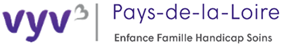 Service proposant aux entreprises une offre globale les accompagnant dans l’accueil ou la mobilité de leurs travailleurs handicapés (accueillir, maintenir ou reclasser un collaborateur en situation de handicap, accessibilité, conseils techniques, formation/sensibilisation).Itinéraires Déficients Sensoriels Pays de la Loire 51 rue du Vallon49000 ANGERS06 74 33 18 86itineraires.pdl@vyv3.frhttps://pdl.vyv3.fr/itineraires-deficients-sensorielsService d’accompagnement professionnel pour les personnes déficientes sensorielles et leur entourage.ESAT / EALes Etablissements ou Services d'Aide par le Travail (ESAT)Les Etablissements ou Services d'Aide par le Travail (ESAT) sont des établissements médico-sociaux, permettant aux travailleurs handicapés d'exercer une activité professionnelle adaptée à leurs capacités personnelles et de développer ainsi leur potentiel. Sur orientation professionnelle vers le milieu protégé par la MDPH. Les Entreprises Adaptées (EA)Les Entreprises Adaptées (EA) permettent à un travailleur handicapé d'exercer une activité professionnelle dans des conditions adaptées à ses capacités. L'entreprise adaptée emploie au moins 80% de travailleurs handicapés. Le travailleur handicapé a le statut de salarié et est soumis aux mêmes règles que les autres salariés. Sur orientation professionnelle vers le milieu ordinaire par la MDPH. Retrouvez tous les ESAT et EA de Mayenne : https://www.reseau-gesat.com/Gesat/Mayenne-53/Reconnaissance de la Qualité de Travailleur HandicapéLa Reconnaissance de la Qualité de Travailleur Handicapé (RQTH) est un statut qui permet d’accéder à des mesures et des avantages pour trouver un emploi ou le conserver. Elle s'accompagne d'une orientation vers : le marché du travail ou un établissement et service d’aide par le travail (ESAT) ou un centre de rééducation professionnelle. Est considéré comme travailleur handicapé toute personne dont les possibilités d’obtenir ou de conserver un emploi sont réduites par suite de l’altération d’une ou plusieurs fonctions physique, sensorielle, mentale ou psychique. La demande se fait auprès de la MDPH, pour toute personne âgée de plus de 16 ans (ou de 15 ans sous conditions).5 – L’accessibilitéAccessibilité - TechniqueCentre d’Expertise National des Technologies de l’Information et de la Communication pour l’autonomie (CENTICH) 51 rue du Vallon49000 ANGERS0 800 812 353contact@centich.frhttps://pdl.vyv3.fr/centichCentre d'expertise national voulu par la CNSA pour accélérer le développement et l'usage des technologies pour l'autonomie et la santé.Centre d'Information et de Conseil sur les Aides Techniques (CICAT)51 rue du Vallon49000 ANGERS0 800 812 353itineraires.pdl@vyv3.fr https://pdl.vyv3.fr/centichEspace d’information, de conseil, de démonstration et de prêt de matériels, dédié aux aides techniques spécifiques à la déficience sensorielle (visuelle et/ou auditive) dans les domaines personnels, professionnels et scolaires.Centre d'Information et de Conseil sur les Aides Techniques des Pays de la Loire (CICAT)1 rue des Maillets72000 LE MANS02 44 02 40 00contact@cicat-pdl.frwww.cicat-pdl.frAssociation offrant toutes informations et conseils sur les moyens techniques de prévention et de compensation des situations de handicap.Financement aides techniquesDes soutiens financiers existent pour le financement d’une aide technique. Ceux-ci peuvent être étudiés en fonction de la situation de la personne. Quelques exemples : la Prestation de Compensation du Handicap versée par la Maison Départementale des Personnes Handicapées, une participation de la Caisse d’Action Sociale de Mutuelle, une participation de la Caisse de retraite.Accessibilité – CulturelleQuest'Handi43 rue des grands carrés53000 LAVAL07 82 43 37 18questhandi@gmail.com www.questhandi.frAssociation œuvrant pour l’accessibilité des événements culturels aux personnes en situation de handicap (partenariat avec les organisateurs d'événements culturels, accompagnement personnalisé, conseils adaptés, sensibilisation des équipes et du matériel…).Interprétation français / LSFInterprètes indépendantesLAMBERT Marion49000 ANGERS06 68 79 26 55contact@marionlambert.frwww.marionlambert.frROUY Sabine53320 LOIRON-RUILLE06 88 43 82 19sabine.rouy@gmail.com www.sabine-rouy-interprete-francais-lsfProfessionnels de l’accessibilitéInterprète français / LSFL'interprète en langue des signes traduit des échanges entre des personnes sourdes qui pratiquent la langue des signes français et des personnes entendantes qui parlent en français. Son rôle est de transposer à la fois les propos mais aussi et surtout le sens et le contexte. L'interprète en langue des signes est à la fois un interprète de liaison (entre un sourd et un entendant) et un interprète de conférence (réunion, formation…). Il peut intervenir à l’école, à l’université, en entreprise, au tribunal et en tout autre lieu. Il est tenu, comme tout interprète professionnel, à la neutralité et au secret professionnel.Interface de communicationL’interface de communication est un professionnel qui facilite la communication entre la personne sourde ou malentendante et son environnement (scolaire, professionnel ou social). Il s’adapte au mode de communication de la personne et s’assure de la compréhension du message par tous les interlocuteurs. Il apporte une aide à la communication en utilisant tous les moyens de reformulation à sa disposition (la langue des signes française, le français signé [langue orale complétée par des signes], la dactylologie [alphabet manuel des sourds], la transcription [prise de notes], la lecture labiale [réarticulation]). L’interface informe et sensibilise aussi les différents interlocuteurs sur les spécificités de la surdité.Codeur Langue Parlée Complété (LPC)Le codeur LPC est un professionnel garantissant l’accessibilité des messages oraux par l’utilisation du code LPC, ou Langue française Parlée Complétée. Il peut intervenir dans de nombreuses circonstances où évoluent des personnes sourdes ou malentendantes (enseignement scolaire et universitaire, milieu professionnel, activités culturelles,…). Le code LPC est un codage manuel, à côté du visage, des sons de la langue française, en optimisant la lecture labiale.6 – Les associationsAlliance Maladies Rares Pays de la Loire1 rue du Champ de l'Alouette44240 La Chapelle sur Erdre01 56 53 81 36 alliance.paysdelaloire@maladiesrares.org www.alliance-maladies-rares.org Collectif d’associations de malades et de parents de malades, rassemblant 200 associations de malades.Association les mains qui parlent 5317 rue de Rastatt53000 LAVAL07 78 12 58 63 lesmainsquiparlent53@gmail.comAssociation d’interprètes LSF qui organise des formations sur la langue des signes française, qui crée des évènements et qui informe sur la vie sociale et culturelle pour les personnes sourdes et malentendantes.Association des sourds de Laval et de la Mayenne (ASLM53)2 rue du Ponceau53000 LAVALsecretairegenerale.aslm53@gmail.comAssociation développant une vie sociale pour les personnes sourdes et malentendantes et favorisant la culture.Centre d'Information sur la Surdité et d'Implant Cochléaire (CISIC Pays de la Loire)1 place A. Ricordeau5ème étage - Aile Est 44093 Nantes Cedex 102 40 08 34 37pays-de-loire@cisic.fr www.cisic.frDélégation régionale de l'association informant sur la réhabilitation des surdités profondes permise suite à l'implantation cochléaire.Comité Handisport de la Mayenne (CDH53)25 rue Albert Einstein53000 LAVAL02 43 56 55 47handisport53@gmail.comhttps://handisportmayenne53.fr/nous-contacter/Association promouvant et organisant le sport et les activités physiques pour les personnes atteintes d’un handicap moteur, visuel ou auditif.7 – Les centres de formations agréés concernant la déficience sensorielleDes centres de formation existent sur les 4 autres départements ligériens. Ceux-ci sont respectivement recensés au sein des annuaires départementaux de la SRAE Sensoriel.Formations Langue des Signes FrançaiseFormation LSF - APAJH 72-5313, impasse Armand Saffray 72000 LE MANS06 56 05 01 59 secretariat-lsf@apajh72-53.frhttps://www.apajh72-53.org/formation-a-la-langue-des-signes-francaise-lsf/L’APAHJ 72- 53 propose des actions de formations à la LSF, de sensibilisation ou des séances d’initiation en INTRA pour des groupes scolaires, associations, entreprises, centres sociaux ou centres de loisirs, services administratifs. La durée des séquences varie selon le contenu et les modalités d’intervention (sur la Sarthe et la Mayenne).Formations – Sensibilisations / Pratiques professionnellesCentre de Formation - Institut Public Ocens2 rue René Dunan44262 NANTES CEDEX 202 40 75 63 15contact@ocens.frwww.ocens.frFormations/sensibilisations destinées aux personnes sourdes/malentendantes, et à toute personne, professionnel, entreprise en contact avec des enfants ou adultes sourds ou dysphasiques.Centre de Formation – Groupe VYV 4 rue de l’Abbé Frémond49000 ANGERS06 71 53 16 91centredeformation.pdl@vyv3.frhttps://pdl.vyv3.fr/centre-de-formationConférences grand public prévention santé auditive et visuelle, ateliers de sensibilisation à la déficience sensorielle, formations LSF, formations LPC, développement d’actions en gériatrie et en gérontologie. Le Centre de formation intervient sur l’ensemble du territoire national.Prévention promotion de la santé - Mutualité Française Pays de la Loire (MFPL)67 rue des Ponts de Cé49028 ANGERS CEDEX 102 41 68 89 46contact@mfpl.frUnion régionale de la Fédération Nationale de la Mutualité Française (FNMF), rassemblant et représentant 210 mutuelles dans les 5 départements ligériens et proposant des actions promouvant la santé visuelle et auditive à tous les âges de la vie avec des experts en déficience sensorielle.Déficiences visuelles1 - L’accès aux droitsMaison Départementale de l’Autonomie de Mayenne (MDA 53)Centre Jean Monnet12 quai de Bootz53000 LAVAL Cedex02 43 67 75 77mda@lamayenne.fr https://www.lamayenne.fr/service/la-maison-departementale-de-lautonomie-mdaLa Maison Départementale de l’Autonomie, est une organisation réunissant les moyens de la MDPH et du département en matière d’accueil, d’information, de conseil, d’orientation et le cas échéant d’instruction des demandes, d’évaluation des besoins et d’élaboration des plans d’aide au profit des personnes âgées et des personnes handicapées. La MDA propose un accompagnement personnalisé dans l'une des 12 antennes territoriales ou à domicile :- évaluation des besoins- soutien dans les démarches de la vie quotidienne : aide à domicile, scolarisation, insertion professionnelle, aménagement du logement- aide à la réalisation des demandes de prestations- accompagnement pour l'inscription en établissement personnes âgées. Plus d’informations sur : https://www.lamayenne.fr/service/la-maison-departementale-de-lautonomie-mdaSur le territoire des antennes territoriales de l’autonomie existent également. Plus d’informations sur : https://www.lamayenne.fr/service/la-maison-departementale-de-lautonomie-mdaQuelques allocations et prestations financièresPrestation de Compensation du HandicapLa Prestation de Compensation du Handicap (PCH) est destinée à couvrir les surcoûts de toute natures liés au handicap dans la vie quotidienne, qu’il s’agisse d’aides humaines, d’aides techniques ou encore d’aménagement du logement, du véhicule, d’éventuels surcoûts résultant du transport, de charges spécifiques et exceptionnelles, ainsi que d’aides animalières. En prenant en compte les besoins et aspiration de la personne handicapée, elle offre une prise en charge individualisée. L'évaluation et la décision d'attribution de la prestation sont effectuées par la MDPH. Cette prestation est soumise à la présentation de justificatifs. Il faut remplir les conditions d’attribution avant l’âge de 60 ans.Il existe un forfait cécité s’adressant aux personnes présentant une cécité. Son attribution est conditionnée par un critère médical : vision centrale nulle ou inférieure à 1/20 de la vision normale bilatérale.Ce forfait peut être utilisé pour financer une aide humaine dans les actes de la vie quotidienne : 30 heures par mois : 455,91 € (au 1er/01/2023). Au 1er janvier 2023, si vous êtes atteint des 2 déficiences (surdité et cécité) vous pouvez bénéficier d'un forfait d’aide humaine correspondant à un temps d’aide de 30, 50 ou 80 heures par mois. Plus d’informations sur : www.service-public.fr/particuliers/vosdroitsAllocation d’Education de l’Enfant Handicapé (AEEH)L’Allocation d’Education de l’Enfant Handicapé (AEEH) est une prestation familiale versée par les caisses d’allocations familiales (CAF) ou les caisses de MSA pour les personnes qui relèvent du régime agricole. Cette allocation a pour but d’aider les familles à faire face aux frais supplémentaires qu’entraîne le handicap d’un enfant à charge de moins de 20 ans. Elle est composée d’un montant de base auquel s’ajoutent éventuellement un complément qui varie en fonction de la nature et de la gravité du handicap et une majoration pour parent isolé. Plus d’informations sur : www.service-public.fr/particuliers/vosdroitsAllocation Adultes Handicapés (AAH)L’Allocation Adultes Handicapés (AAH) permet de garantir un revenu minimum aux personnes en situation de handicap de plus de 20 ans, pour faire face aux dépenses de la vie courante. Cette aide financière est versée par la CAF ou la MSA. Pour l’obtenir la demande est à déposer auprès de la MDPH. Plus d’informations sur : www.service-public.fr/particuliers/vosdroitsAllocation Personnalisée d'Autonomie (APA)L'Allocation Personnalisée d'Autonomie (APA) est une aide financière attribuée aux personnes de plus de 60 ans en fonction de leur degré d'autonomie, sans condition de ressource et versée par le Conseil Départemental. Elle permet de financer des prestations permettant de rester à domicile. Plus d’informations sur : www.service-public.fr/particuliers/vosdroits2 – Les soinsMédecins OphtalmologistesL’ophtalmologiste est le médecin spécialiste des maladies des yeux et des troubles de la vision. Il se charge de dépister et traiter les maladies de l’œil et de ses annexes : paupières, voies lacrymales… Son rôle principal est d’évaluer et d’explorer la fonction visuelle, d’assurer la prévention de la santé de l’œil et de gérer le traitement médico-chirurgical des maladies oculaires : traitement d’un glaucome, chirurgie de la cataracte, greffe de cornée,... Il établit la forme clinique de la maladie, l’existence ou non de facteurs associés et juge la stabilité ou l’évolutivité des lésions oculaires. Pour les troubles de la vision binoculaire, vision des deux yeux ensemble, ou des pathologies spécifiques chez l’enfant tels que l'amblyopie, le strabisme,… ou chez l’adulte tel que la DMLA,… il pourra orienter le patient vers un orthoptiste afin qu'il suive un parcours de rééducation et de réadaptation. Il réalise les examens visuels et prescrit si nécessaire une correction optique. Par la suite, l'opticien prendra en charge la réalisation de l’équipement optique. L’ophtalmologiste peut être consulté directement sans prescription préalable du médecin généraliste. Retrouvez l’ensemble des professionnels sur : http://annuairesante.ameli.fr/Centre Régional Basse Vision et Troubles de l’Audition (CRBVTA)4 rue de l’Abbé Frémond49100 ANGERS02 41 36 80 10crbvta.pdl@vyv3.frhttps://pdl.vyv3.fr/crbvtaLe Centre Régional Basse Vision et Troubles de l’Audition (CRBVTA) propose en hôpital de jour un accompagnement sous forme de soins de réadaptation et/ou de rééducation réalisés par une équipe pluridisciplinaire spécialisée dans le domaine des déficiences visuelles et/ou auditives. L’objectif est de restaurer l’autonomie des personnes présentant un handicap sensoriel, afin qu’elles retrouvent une meilleure qualité de vie. Centre pour les adultes présentant une acuité visuelle inférieure à 3/10ème et/ou un champ de vision inférieur à 10° autour du point de fixation.Etablissement de soin – Services OphtalmologieCentre Hospitalier du Haut Anjou1 quai Georges Lefèvre53203 CHÂTEAU GONTIER SUR MAYENNE02 43 70 33 43www.ch-hautanjou.frCentre Hospitalier Laval33 rue du Haut Rocher53000 LAVAL02 43 66 51 51ophtalmologie.secretariat@chlaval.fr www.chlaval.frProfessionnels de santé paramédicauxOrthoptistesL’orthoptiste est un auxiliaire médical conventionné qui assure des actes de rééducation et de réadaptation de la fonction visuelle. Il participe à des actions de dépistage des troubles visuels, et pratique des examens complémentaires nécessaires à l’exploration de la vision. Ils assurent les actes orthoptiques de réadaptation à tous les âges de la vie. Il définit et met en place les stratégies de potentialisation :Stratégies motrices : postures corporelles, distances de travail, positions têteStratégies oculo-motrices : travail d’excentration du regard, de balayage…Stratégies cognitives : travail sur la mémoire visuelle, la représentation mentale…Stratégies sensorielles : adaptation de l’utilisation des sens compensatoiresL’orthoptiste réalise des prises en charge, des bilans orthoptiques et des rééducations « Basse-vision » adaptés. L'orthoptiste exerce sur prescription médicale (ophtalmologiste, généraliste, gériatre, neurologue…) ou dans le cadre d’un protocole organisationnel sous l'égide de l'ophtalmologiste. En relation avec l’opticien, il intervient également dans l’aide à l’appropriation des aides optiques. Les soins peuvent être dispensés au cabinet, au domicile du patient ou, dans des structures de soins/ médico-sociales/ scolaires. Retrouvez l’ensemble des professionnels sur : www.annuairesante.ameli.frOpticiensL’opticien réalise ou fait réaliser, adapte et délivre les appareils qui compensent ou qui corrigent les défauts de la vision (lunettes, lentilles...) et en assure la maintenance. L’opticien agit sur prescription médicale. L'opticien exerce en collaboration avec l'ophtalmologiste et en relation avec les fournisseurs (montures, verres...). Les opticiens spécialisés en basse vision proposent, en fonction de la déficience et de la demande (lecture, couture, cinéma, cuisine), quelques aides optiques complémentaires : dispositifs de grossissement, loupes éclairantes, filtres, pupitres… et matériels électroniques : télé-agrandisseurs, vidéo-loupes, écrans… Ils apportent des conseils sur leur utilisation et assurent le contrôle et le suivi. L’utilisation de ces matériels peuvent nécessiter une rééducation Basse Vision avec l’orthoptiste. Retrouvez l’ensemble des professionnels sur : www.annuairesante.comMaladies rares / Handicaps raresCentre de Référence et de Compétences : Affections rares en génétique ophtalmologie (CARGO)5, allée de l’Ile Gloriette- BP 100544093 NANTES Cedex 102 40 08 34 01secretariat-ophtalmologie@chu-nantes.frwww.chu-nantes.frCentre établissant le diagnostic des maladies rares de l’oeil, mettant en œuvre la thérapeutique lorsqu'elle est disponible et organisant la prise en charge du patient en lien avec les acteurs concernés.Plateforme Régionale d'Information et d'Orientation des maladies et handicaps Rares CHU Angers – Bât H5 la Colline4 rue Larrey49000 ANGERS02 41 35 60 61prior@chu-angers.frhttps://prior-maladiesrares.fr/ Service d'accueil, d'orientation et de conseil de proximité aux personnes concernées par une maladie ou un handicap rare en Pays de la Loire.3 – La vie scolaire et socialeServices de l’Education NationaleAcadémie de Nantes de l'Education Nationale – Circonscription Adaptation et Scolarisation des élèves Handicapés de Mayenne(ULIS - IEN ASH)Cité administrative, rue Mac DonaldBP 2385153030 LAVAL Cedex 0902 43 59 92 00ce.laval5@ac-nantes.frhttps://www.ac-nantes.fr/direction-des-services-departementaux-de-l-education-nationale-de-la-mayenne-121469L'académie de Nantes peut accueillir des Unités Localisées pour l’Inclusion Scolaire (ULIS) accueillant des déficients visuels : TFV (Troubles de la Fonction Visuelle). Plus d’informations : https://www.ac-nantes.fr/le-parcours-de-scolarisation-de-votre-enfant-en-situation-de-handicap-124282Cellules « Aide handicap école »Un numéro vert national et des cellules d’accueil départementales de l’école inclusive sont à l’écoute des parents d'élèves en situation de handicap et leur apportent une réponse de première intention sous 24 heures.Un numéro national gratuit : 0 805 805 110 Plus d’informations : www.education.gouv.fr ULIS TFV L’Unité Localisée pour l'Inclusion Scolaire (ULIS) est un dispositif pour la scolarisation des élèves en situation de handicap. Il existe des ULIS-école, ULIS-collège, ULIS-lycée. Elles permettent la scolarisation dans le premier et le second degré, afin que les élèves bénéficient d’une organisation pédagogique adaptée à leurs besoins ainsi que des enseignements adaptés dans le cadre de regroupement et permet la mise en œuvre de leurs projets personnalisés de scolarisation. Plus d’informations sur : https://www.ac-nantes.fr/le-parcours-de-scolarisation-de-votre-enfant-en-situation-de-handicap-124282Services 0-20 ansCAMSPLe Centre d’Action Médico-Sociale Précoce (CAMSP) est un lieu de prévention, de dépistage et de prise en charge d'enfants de la naissance à 6 ans, par une équipe pluridisciplinaire médicale, paramédicale et éducative. Ce service permet : un suivi en consultation médicale de dépistage, la rééducation d'enfants présentant des handicaps moteurs, sensoriels, mentaux, psychiques... Aucune notification de la MDPH n’est nécessaire pour accéder aux consultations.CAMSP APF Laval13 rue Albert Blanchard53000 LAVAL02 43 58 00 70camsp.laval@apf.asso.fr www.apf-francehandicap.orgSAFEPLe Service d'Accompagnement Familial et d'Education Précoce est un SESSAD (Service d'Education Spéciale et de Soins A Domicile) spécialisé dans l’accompagnement d’enfants déficients sensoriels de 0 à 3 ans. Le service apporte un soutien spécialisé aux enfants handicapés dans leurs différents lieux de vie et d'activités (domicile, crèche) et/ou dans les locaux du service. Une équipe pluridisciplinaire met en œuvre une prise en charge précoce de l’enfant, l’accompagnement des familles, et l'acquisition de l'autonomie. Sur notification de la MDPH.SAFEP Serdaa Voir Ensemble Laval10 allées Louis Vincent53000 LAVAL02 43 53 22 11serdaa@voirensemble.asso.fr www.voirensemble.asso.frSAAASLe Service d'Aide à l'Acquisition de l'Autonomie et à la Scolarisation (S3AS) est un SESSAD (Service d'Education Spéciale et de Soins A Domicile) spécialisé dans l’accompagnement aux enfants et adolescents déficients visuels de 3 à 20 ans. Il peut également accompagner les enfants présentant une dyspraxie visuo-spatiale. Le service apporte un soutien spécialisé aux enfants et jeunes handicapés dans leurs différents lieux de vie et d'activités (domicile, crèche, école...) et/ou dans les locaux du service. Une équipe pluridisciplinaire met en œuvre une prise en charge de l’enfant et l’accompagnement des familles, puis elle favorise le soutien à la scolarité de l’enfant et l'acquisition de l'autonomie. Sur notification de la MDPH.SAAAS Serdaa Voir Ensemble Laval10 allées Louis Vincent53000 LAVAL02 43 53 22 11serdaa@voirensemble.asso.fr www.voirensemble.asso.frSAS-HRLe Service d’Accompagnement et de Soutien Handicaps Rares (SAS-HR) est un service facilitant la mise en œuvre d'un accompagnement adapté et/ou au passage de relais, pour toutes personnes en situation complexe de handicaps rares, supplémentaires à une déficience visuelle et/ou auditive. Sur notification de la MDPH.SAS-HR Voir Ensemble10 allées Louis Vincent53000 LAVAL02 43 53 22 11serdaa@voirensemble.asso.fr www.voirensemble.asso.frServices 60 ans et +EAARL’Equipe d’Appui en Adaptation et Réadaptation (EAAR) est un service s’adressant aux personnes âgées de + de 60 ans, aux personnes atteintes de maladies chroniques, aux personnes handicapées vieillissantes en risque ou en perte d’autonomie demeurant à leur domicile. L’équipe intervient pour améliorer l’adaptation et la réadaptation du lieu de vie. Intervention limitée à trois mois. Aucune notification de la MDPH n’est nécessaire. Equipe d'Appui en Adaptation et Réadaptation Centre Mayenne (EAAR)22 Place Albert Jacquard53013 LAVAL Cedex02 43 49 86 78eaar53@laval.frwww.laval.frEquipe d'Appui en Adaptation et Réadaptation Nord Mayenne (EAAR)224 bd Paul Lintier53103 MAYENNE02 43 08 73 81eaar@ch-mayenne.fr www.ch-mayenne.frEquipe d'Appui en Adaptation et Réadaptation Sud-Ouest Mayennais (EAAR)3 route de Nantes53400 CRAON02 43 09 32 32Ide.coordonatrice@hlsom.comEquipe d'Appui en Adaptation et Réadaptation Sud- Est Mayenne (EAAR)2, rue Lecercler53200 CHATEAU-GONTIER-SUR-MAYENNE07 61 67 98 77cmatignon@ch-hautanjou.fr4 – La vie professionnelleInformation et aides financières pour l’accès et le maintien à l’emploiAssociation de Gestion du Fonds pour l'Insertion Professionnelle des Personnes Handicapées (AGEFIPH Pays de la Loire)34 Quai Magellan44032 NANTES CEDEX 10 800 11 10 09pays-loire@agefiph.asso.frwww.agefiph.frOrganisme favorisant l’insertion professionnelle et le maintien dans l’emploi des personnes handicapées dans les entreprises du secteur privé.Fonds pour l'Insertion des Personnes Handicapées dans la Fonction Publique (FIPHFP Pays de la Loire)02 23 35 55 85laurent.felix@caissedesdepots.frhttps://www.fiphfp.frOrganisme favorisant l’insertion professionnelle et le maintien dans l’emploi des personnes handicapées dans les trois fonctions publiques.Obligation d’Emploi des Travailleurs Handicapés (OETH Pays de la Loire)01 40 60 58 58sandrine.boudeau@oeth.orgwww.oeth.orgOrganisme favorisant l’insertion professionnelle et le maintien dans l’emploi des personnes handicapées des établissements privés à but non lucratif du secteur sanitaire, social et médico-social.Services assurant conseil, accompagnement au maintien à l’emploi et à l’insertion professionnelle des personnes handicapéesCap Emploi 53Parc Cérès – Bâtiment Y21 rue Ferdinand Buisson53810 CHANGE02 43 56 66 63accueil@capemploi53.comwww.capemploi-53.comAccompagnement des personnes handicapées dans le cadre du maintien dans l'emploi ou de la recherche d'un emploi durable et des employeurs dans une démarche de maintien dans l'emploi ou de recrutement / intégration d'un salarié en situation de handicap.Club Emploi Accompagner, promouvoir et intégrer les Déficients Visuels - Pays de la Loire (GIAA/apiDV)109 rue Eblé 49000 ANGERS02 41 86 13 25contact.paysdelaloire@giaa.org www.apidv.org/-Pays-de-Loire-.htmlAssociation accompagnant des personnes déficientes visuelles dans toutes leurs problématiques d'emploi (recherche, maintien, aide à la conception d'un projet professionnel, préparation aux entretiens d'embauche...), de formation, de stages.HandiCap Ergo – Pays de la Loire51 rue du Vallon49100 ANGERS02 41 73 86 97accueil.pdl@handicapergo.frhttps://pdl.vyv3.fr/handicapergoService proposant aux entreprises une offre globale les accompagnant dans l’accueil ou la mobilité de leurs travailleurs handicapés (accueillir, maintenir ou reclasser un collaborateur en situation de handicap, accessibilité, conseils techniques, formation/sensibilisation).Service Interrégional d'Appui aux adultes Déficients Visuels (SIADV PdL)51 rue du Vallon49100 ANGERS06 71 66 29 81siadv.pdl@vyv3.frhttps://pdl.vyv3.fr/siadv-pdlService soutenant l'insertion et le maintien en Emploi des déficients visuels : accompagnement des parcours d’insertion, de formation, d’accès à l’emploi ou de maintien dans l’emploi.ESAT / EALes Etablissements ou Services d'Aide par le Travail (ESAT)Les Etablissements ou Services d'Aide par le Travail (ESAT) sont des établissements médico-sociaux, permettant aux travailleurs handicapés d'exercer une activité professionnelle adaptée à leurs capacités personnelles et de développer ainsi leur potentiel. Sur orientation professionnelle vers le milieu protégé par la MDPH. Les Entreprises Adaptées (EA)Les Entreprises Adaptées (EA) permettent à un travailleur handicapé d'exercer une activité professionnelle dans des conditions adaptées à ses capacités. L'entreprise adaptée emploie au moins 80% de travailleurs handicapés. Le travailleur handicapé a le statut de salarié et est soumis aux mêmes règles que les autres salariés. Sur orientation professionnelle vers le milieu ordinaire par la MDPH. Retrouvez tous les ESAT et EA de Mayenne : www.reseau-gesat.com/Gesat/Mayenne-53Reconnaissance de la Qualité de Travailleur HandicapéLa Reconnaissance de la Qualité de Travailleur Handicapé (RQTH) est un statut qui permet d’accéder à des mesures et des avantages pour trouver un emploi ou le conserver. Elle s'accompagne d'une orientation vers : le marché du travail ou un établissement et service d’aide par le travail (ESAT) ou un centre de rééducation professionnelle. Est considéré comme travailleur handicapé toute personne dont les possibilités d’obtenir ou de conserver un emploi sont réduites par suite de l’altération d’une ou plusieurs fonctions physique, sensorielle, mentale ou psychique. La demande se fait auprès de la MDPH, pour toute personne âgée de plus de 16 ans (ou de 15 ans sous conditions). 5 – L’accessibilitéAccessibilité - CulturelleQuest'HandiMaison de quartier des pommeraies43 rue des grands carrés53000 LAVAL07 82 43 37 18questhandi@gmail.com www.questhandi.frAssociation œuvrant pour l’accessibilité des événements culturels aux personnes en situation de handicap (partenariat avec les organisateurs d'événements culturels, accompagnement personnalisé, conseils adaptés, sensibilisation des équipes et du matériel…).Accessibilité - TechniqueAssociation Les Chiens Guides d’Aveugles de l’Ouest (ACGAO)1 rue des Brunelleries44080 BOUCHEMAINE 02 41 68 59 23info@chiens-guides-ouest.org www.chiens-guides-ouest.orgAssociation agissant pour améliorer la mobilité et renforcer l’autonomie des personnes aveugles ou malvoyantes, en proposant des dispositifs adaptés pour faciliter l'autonomie dans les déplacements : chiens guides, canne blanche électronique, minitact.Centre d’Expertise National des Technologies de l’Information et de la Communication pour l’autonomie (CENTICH) 51 rue du Vallon49000 ANGERS0 800 812 353contact@centich.frhttps://pdl.vyv3.fr/centichLa Technicothèque est chargée d’accompagner dans l'acquisition des aides techniques (lien avec le distributeur de matériel, aide à la prise en main de l'aide technique à domicile) et dans les prises en charges financières (recherche de financements, avance de fonds ou tiers payant).Centre d'Information et de Conseil sur les Aides Techniques (CICAT)51 rue du Vallon49000 ANGERS0 800 812 353itineraires.pdl@vyv3.frhttps://pdl.vyv3.fr/centichEspace d’information, de conseil, de démonstration et de prêt de matériels, dédié aux aides techniques spécifiques à la déficience sensorielle (visuelle et/ou auditive) dans les domaines personnels, professionnels et scolaires.Centre d'Information et de Conseil sur les Aides Techniques des Pays de la Loire (CICAT)1 rue des Maillets72000 LE MANS02 44 02 40 00contact@cicat-pdl.frwww.cicat-pdl.frAssociation offrant toutes informations et conseils sur les moyens techniques de prévention et de compensation des situations de handicap.Financement aides techniquesDes soutiens financiers existent pour le financement d’une aide technique. Ceux-ci peuvent être étudiés en fonction de la situation de la personne. Quelques exemples : la Prestation de Compensation du Handicap versée par la Maison Départementale des Personnes Handicapées, une participation de la Caisse d’Action Sociale de Mutuelle, une participation de la Caisse de retraite.Professionnels de l’accessibilitéFormateur en informatique adaptéeLe formateur en informatique adaptée contribue à préserver et à améliorer l’autonomie de la personne déficiente visuelle par l’appropriation du matériel multimédia.Il forme et accompagne des personnes avec une déficience sensorielle (visuelle, visuelle et auditive) dans le champ personnel ou professionnel. Il transmet ses connaissances en informatique adaptée et en bureautique (environnement de travail, logiciel de messagerie, logiciel de traitement de texte, tableur, navigateur web), afin que les personnes puissent acquérir des compétences pour utiliser un ordinateur, une tablette, un matériel braille avec un logiciel adapté (logiciel d’agrandissement, revue d’écran…) ou du matériel adapté (clavier agrandi, plage braille…). Il propose également des formations dans le cadre de modules spécifiques (accessibilité des documents numériques, synthèses vocales type Iphone/VoiceOver…). Les formations sont personnalisées en fonction des demandes et du matériel utilisé (en individuelle ou collective).Instructeur en Autonomie de la Vie quotidienneL’Instructeur en Autonomie de la Vie Quotidienne, est spécifiquement formé à la déficience visuelle et intervient dans le champ de l’éducation et la réadaptation mais aussi il est aussi spécialiste de la mobilité et apprend à une personne déficiente visuelle à acquérir ou à maintenir une autonomie dans ses déplacements. Son rôle est de permettre aux personnes déficientes visuelles à reconquérir un maximum d’autonomie dans les actes de la vie quotidienne réalisés dans la maison ou en société. Ce métier est une né de la fusion entre le métier d’instructeur en autonomie de la vie journalière (AVJiste) et instructeur en locomotionInstructeur en Autonomie de la Vie JournalièreL’Instructeur en Autonomie de la Vie Journalière, aussi appelé AVJiste, est spécifiquement formé à la déficience visuelle et intervient dans le champ de l’éducation et la réadaptation. Son rôle est de permettre aux personnes déficientes visuelles à reconquérir un maximum d’autonomie dans les actes de la vie quotidienne réalisés dans la maison ou en société, et qui concerne les soins personnels (repas, s’habiller…), les activités domestiques (cuisiner, repasser…), de communication, de loisirs (jouer aux cartes, faire des mots croisés…). Il s’appuie sur : l’utilisation des capacités visuelles, le développement des autres sens, l’apport de conseils et d’aides techniques, l’adaptation de l’environnement.Instructeur en locomotionL’instructeur en locomotion est un professionnel qui travaille uniquement dans le domaine de la déficience visuelle. Il apprend à une personne déficiente visuelle à acquérir ou à maintenir une autonomie et aisance dans ses déplacements. Pour cela il prend en compte son vécu et ses capacités. Il aide à analyser les différentes situations qui posent des difficultés. Il va transmettre des techniques assurant un déplacement en sécurité et en confiance tout en s’appuyant sur le développement du potentiel multisensoriel et cognitif de la personne.Transcripteur-adaptateurLe transcripteur-adaptateur de documents, rend accessible à des personnes déficientes visuelles tout type de document à caractère technique, pédagogique, juridique, scientifique…, en braille, gros caractères, audiodescription, refonte complète du document, sur tous les types de support : papier, audio et numérique.6 – Les associationsAlliance Maladies Rares Pays de la Loire1 rue du Champ de l'Alouette44240 La Chapelle sur Erdre01 56 53 81 36alliance.paysdelaloire@maladiesrares.org www.alliance-maladies-rares.org  Collectif d’associations de malades et de parents de malades, rassemblant 200 associations de malades.Association Les Chiens Guides d'Aveugles de Mayenne (ACGA53)53200 CHÂTEAU-GONTIER-SUR-MAYENNE06 86 64 94 62christianedeb@wanadoo.frwww.chiens-guides-ouest.orgAssociation sensibilisant les utilisateurs de chiens guides et déficients visuels sur des outils, et informant sensibilisant le grand public.Comité Handisport de la Mayenne (CDH53)25 rue Albert Einstein53000 LAVAL02 43 56 55 47handisport53@gmail.comhttps://handisportmayenne53.fr/nous-contacter/Association promouvant et organisant le sport et les activités physiques pour les personnes atteintes d’un handicap moteur, visuel ou auditif.Accompagner, promouvoir et intégrer les Déficients Visuels - Pays de la Loire (GIAA/apiDV)109 rue Eblé 49000 ANGERS02 41 86 13 25contact.paysdeloire@giaa.orgwww.apidv.org/-Pays-de-Loire-.htmlAssociation soutenant les déficients visuels (étudiants, salariés,...) et permettant d’accéder à la culture, aux études, à l’emploi et aux loisirs.Genespoir Pays de la Loire06 15 45 54 08antenne.paysdelaloire@genespoir.orgAssociation informant les familles, milieux médicaux, et public sur les conséquences de l'albinisme, conseillant sur les démarches, et représentant et défendant les personnes atteintes et leurs familles.Voir Ensemble Groupe Mayenne11 allées du Vieux Saint-Louis53000 LAVAL02 43 67 08 77g.mayenne@voirensemble.asso.fr www.voirensemble.asso.frAssociation encourageante et développant les échanges et activités entre les personnes malvoyantes/aveugles, en proposant des sorties culturelles, de sport adapté : showdown, randonnée, bowling.7 – Les centres de formations agrées concernant la déficience sensorielleFormations – Sensibilisations / Pratiques professionnelles Centre de Formation – Institut Public Ocens2, rue René Dunan44262 NANTES02 40 75 63 15contact@ocens.frwww.ocens.frFormations/sensibilisations destinées aux personnes déficientes visuelles, et à toute personne, professionnel, entreprise en contact avec des enfants ou adultes déficients visuels.Centre de Formation 4 rue de l’Abbé Frémond49000 ANGERS06 71 53 16 91centredeformation.pdl@vyv3.frhttps://pdl.vyv3.fr/centre-de-formationConférences grand public prévention santé visuelle et auditive, ateliers de sensibilisation à la déficience sensorielle, développement d’actions en gériatrie et en gérontologie.Prévention promotion de la santé - Mutualité Française Pays de la Loire (MFPL)67 rue des Ponts de Cé49028 ANGERS CEDEX 102 41 68 89 46contact@mfpl.frwww.paysdelaloire.mutualite.frUnion régionale de la Fédération Nationale de la Mutualité Française (FNMF), rassemblant et représentant 210 mutuelles dans les 5 départements ligériens et proposant des actions promouvant la santé visuelle et auditive à tous les âges de la vie avec des experts en déficience sensorielle.Des centres de formation existent sur les 4 autres départements ligériens. Ceux-ci sont respectivement recensés au sein des annuaires départementaux de la SRAE Sensoriel.Version Décembre 2023.Ce répertoire référence près de 80 établissements et services pour les personnes déficientes visuelles ou auditives.Il s’appuie sur une enquête auprès des structures des secteurs sanitaires, médico-sociaux, associatifs, d’inclusion scolaire de l’éducation nationale…Ces établissements ou services font l’objet de fiches descriptives.Structure Régionale d’Appui et d’Expertise Sensoriel2 rue René Dunan CS 6621644262 NANTES Cedex 202 40 59 38 66 ou 07 87 85 22 13contact@sraesensoriel.fr Site Internet de la SRAE Sensoriel : www.sraesensoriel.frPage facebook de la SRAE Sensoriel : https://www.facebook.com/sraesensoriel/Compte Twitter de la SRAE Sensoriel : https://twitter.com/sraesensorielPage Linkedin de la SRAE Sensoriel : https://www.linkedin.com/company/srae-sensoriel/?viewAsMember=trueAttribution - Pas d’Utilisation Commerciale - Partage dans les Mêmes Conditions - CC BY-NC-SACette licence permet aux autres de remixer, d'adapter et de s'appuyer sur votre travail à des fins.